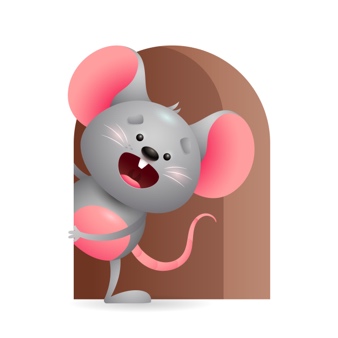 Peek at Our WeekParent ResourcesOther News- We will continue to learn Traditional Prayers including the Sign of the Cross, Daily and Table Prayers, listen to Bible Stories, and now we will add Recognizes that Prayer is talking to God. We will have a rainbow party and eat the colors of the rainbow-yellow bananas-blueberries-red strawberries-green applesauce- oranges-purple grapes.Standard FocusActivityHome Extension ActivityPhysical Development-Younger - Begins to use hands for play and functional tasks. Older- Responds to feeding or feeds self with increasing interest in eating habits and making food choices.Younger- While playing we will sort the colors of the toys- reach for them and grasp them in our hands and explore them through shaking, squeezing, or pushing them to see what happens. Older- Practice feeding self and making choices. Do I want the orange carrots or the green beans? Red strawberries or yellow banana?Younger- Let them practice reaching and grasping toys. Take it a step further and put the colors together. All the red toys, green, yellow, and blue. Older- Let them make food choices -put a variety of colored food out and let them pick what they want to eat. Make it healthy and fun.Approaches to Learning- Younger & Older- Notices and shows interest in and excitement with familiar objects, and people.Younger- Play with stacking rings and cups-say the color of each one as you put it on or stack it up. Older- Play a game and ask who has the red ring? Blue? Yellow? Who has the green cup? Red? Blue?Younger- continue to play and say the color of the toy their playing with. Older- while playing ask do you know what color this block is? Ball? Truck? Tell them what it is and the color it is so they can begin to hear the names of objects and colors.Social and Emotional- Younger & Older- Begins to Develop positive and secure relationships with adults and caregivers.Younger & Older- Introduce the books on colors, as you read them tell them the name of the things you see in the book and the color they are. While interacting with you they start to build a relationship with you which makes them feel comfortable and safe with you. Sing some songs -Twinkle, twinkle, Traffic Light standing on the corner bright-red means stop-green means go-yellow means to take it slow.Younger & Older- Sing a song using their name. Example (child’s name) is wearing a red shirt, blue shirt, yellow shirt, green shirt, all day long.